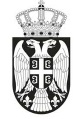 РЕПУБЛИКА СРБИЈА                                                       АУТОНОМНА ПОКРАЈИНА ВОЈВОДИНА                                        ОПШТИНА СЕНТАПРЕДСЕДНИК ОПШТИНЕ СЕНТАБрој: 501-22/2022-IIДана, 8. децембра 2022. годинеС е н т аНа основу члана 9. Уредбе о средствима за подстицање програма или недостајућег дела средстава за финансирање програма од јавног интереса које реализују удружења („Службени гласник РС”, број 16/2018), члана 18. Одлуке о поступку доделе и контроле средстава за подстицање програма или недостајућег дела средстава за финансирање програма од јавног интереса које реализују удружења („Службени лист општине Сента”, број 31/2021),  и на основу предлога Конкурсне комисије за спровођење Јавног конкурса за подстицање програма/пројеката или недостајућег дела средстава за финансирање програма/пројеката од јавног интереса за општину Сента које реализују удружења у области заштите животне средине, Председник општине доноси О Д Л У К УО ИЗБОРУ ПРОГРАМА КОЈИ СЕ ПОДСТИЧУ СРЕДСТВИМА 
НАЗНАЧЕНИМ У ЈАВНОМ КОНКУРСУ ЗА ПОДСТИЦАЊЕ ПРОГРАМА/ПРОЈЕКАТА ИЛИ НЕДОСТАЈУЋЕГ ДЕЛА СРЕДСТАВА ЗА ФИНАНСИРАЊЕ ПРОГРАМА/ПРОЈЕКАТА ОД ЈАВНОГ ИНТЕРЕСА ЗА ОПШТИНУ СЕНТА КОЈЕ РЕАЛИЗУЈУ УДРУЖЕЊА У ОБЛАСТИ ЗАШТИТЕ ЖИВОТНЕ СРЕДИНЕ1. Овом одлуком утврђује се избор програма по спроведеном јавном конкурсу који је општина Сента расписала 28. априла 2022. годинe. године под бројем 501-22/2022-II.2. За реализацију јавног конкурса обезбеђена су средства у укупном износу од 350.000,00 динара која су предвиђена Одлуком о буџету општине Сента за 2022. годину („Службени лист општине Сента”, број 31/2021 и 8/2022), и то у оквиру у оквиру програма број 0401 под називом „ЗАШТИТА ЖИВОТНЕ СРЕДИНЕ“,  као активност под бројем 0001 и под називом „Управљање заштитом животне средине“, под шифром функционалне класификације број 540 и под називом „Заштита биљног и животињског света и крајолика“, под бројем позиције 130/0, као економска класификација број 481000 описана као „ДОТАЦИЈЕ НЕВЛАДИНИМ ОРГАНИЗАЦИЈАМА“.3. Средства из буџета општине Сента за 2022 годину у укупном износу од 350.000,00, додељују се за (су)финансирање програма у области заштите животне средине следећим удружењима:4. Позивају се учесници конкурса који су добили мањи износ од тражених средстава, да у року од осам дана од дана објављивања одлуке доставе ревидиране износе структуре трошкова програма наведене у пријави за конкурс, сходно висини додељених средстава, односно обавештење о томе да одустају од средстава која су им додељена.5. Ова Одлука је коначна, а објавиће се на званичној интернет презентацији општине Сента, на огласној табли општине Сента и на порталу е-Управа, у року од пет дана од дана доношења.                                                                                   Председник општине Сента                                                                                        Рудолф Цегледи с.р.Редни бројДатум пријема пријаваНазив удружењаНазив програмаВредност програма (предложени износ средстава)Број бодова106.05.2022.Удружење за заштиту животиња и животне средине „ЛАЈКА” СентаLAJKA Állatvédő és Környezetvédő Egyesület ZentaLajka Állat- és Természetbarátok Egyesülete éves működési költségeinek refinanszíroszásaRefinansiranje troškova poslovanja Društva prijatelja životinja i prirode "Lajka"50.000,0040213.05.2022.Удружење грађана „Ордо  ест анима рерум“ Сента„Ordo est anima rerum” Civil Szervezet ZentaUradi nešto za lepšu okolinuTegyél te is a szebb környezetünkért70.000,0060313.05.2022.Удружење „Локатор“"Lokator" EgyesületDan bez automobila 2022Autómentes nap 202290.000,0090413.05.2022.Спасилачки тим Тиса„ Mentőcsapat Tisza”Патролирање реком ТисеJárőrözés a Tiszán90.000,0090504.05.2022.Удружење  „Зелена Зона“„Zöld Zóna”   EgyesületLégy Te is ÖKOkosabb!Буди и ти Еко смарт50.000,0060